Областное государственное бюджетное профессиональное образовательное учреждение «Смоленская академия профессионального образования» Комплект контрольно-измерительныхматериаловпо учебной дисциплинеОхрана трудаосновной профессиональной образовательной программы по специальности СПО                150408 Металловедение и термическая обработка металловуглубленной подготовкиСмоленск  2014 годКомплект контрольно-измерительных материалов дисциплины «Охрана труда» разработан на основе Федерального государственного образовательного стандарта по специальности  150408 Металловедение и термическая обработка металлов по программе углубленной подготовкиОрганизация разработчик: областное государственное бюджетное профессиональное образовательное учреждение «Смоленская академия профессионального образования»Разработчик: О.Н. Ковалёва, преподаватель специальных дисциплинМатериалы согласованы с работодателем:________________________________________________________________________________ Рассмотрено на заседании кафедрыПротокол №3от 10.11. 2014г.Зав. кафедрой (декан)____________Рассмотрено   научно-методическим советом ОГБПОУ Смол АПОПротокол №  2  от 10. 11.2014г.Содержание1.Паспорт комплекта контрольно-измерительных материалов	1.1. Область применения	1.2.	Система контроля и оценки освоения программы  учебной дисциплины 	1.3.	Организация контроля и оценки освоения программы учебной дисциплины	2. Комплект контрольно-измерительных материалов для оценки освоенных умений и усвоенных знаний учебной дисциплины	I. Паспорт комплекта контрольно- измерительных материалов1.1. Область примененияКомплект контрольно- измерительных материалов предназначен для проверки результатов освоения профессиональной дисциплины  Охрана труда основной профессиональной образовательной программы  по специальности СПО 150408 Металловедение и термическая обработка металлов углубленной подготовки.Комплект контрольно-измерительных материалов  позволяет оценивать:Освоение умений и усвоение  знаний:Система контроля и оценки освоения программы учебной дисциплины	Предметом оценки учебной дисциплины  являются освоенные умения и усвоенные знания обучающихся.           Текущий контроль освоения программы  учебной дисциплины  проводится в пределах учебного времени, отведенного на ее  изучение, с использованием таких методов как выполнение самостоятельных и  контрольных работ,  тестов, проведение  устного опроса, выполнение практических  работ.	Оценка освоения программы учебной дисциплины  проводится в соответствии с  «Положением о текущем контроле успеваемости и промежуточной аттестации студентов в ОГБПОУ «Смоленская академия профессионального образования» и рабочим учебным планом по специальности.Форма итоговой аттестации по ОПОП при освоении учебной дисциплины:  зачетОрганизация контроля и оценки освоения программы учебной дисциплиныУсловием допуска к зачету  является положительная текущая аттестация по всем практическим работам и ключевым теоретическим вопросам учебной дисциплины2. Комплект контрольно-измерительных материалов для оценки освоенных умений и усвоенных знаний  междисциплинарного  курса      2.1. Теоретическое задание.Классификация и номенклатура негативных факторов.Защита работающих от вибрации.Защита работающих шума, инфра- и ультразвука. Защита работающих от электромагнитных излучений.Защита работающих от постоянных электрических и магнитных полей. Защита работающих лазерного излучения, инфракрасного (теплового) и ультрафиолетового. Защита работающих от радиации Методы и средства обеспечения электробезопасности Микроклимат рабочей зоныЗащита работающих от загрязнения воздушной среды.Защита человека от опасности механического травмирования.Пожарная защита на производственных объектах. Методы защиты от статического электричества. Молниезащита зданий и сооружений. Методы и средства обеспечения безопасности герметичных систем. Освещение рабочих мест.  Психофизиологические и эргономические  основы безопасности труда. Планировка рабочих мест.Правовые и нормативные основы безопасности труда. Структура системы стандартом безопасности труда Госстандарта России. Расследование и учёт несчастных случаев на производстве. Обучение работающих правилам охраны труда.Ответственность за нарушение правил охраны труда. Экономические механизмы управления охраной труда Первая помощь пострадавшим 2.2 Практическое задание 2.3. Условия выполнения задания.2.3.1. Задание выполняется в учебной аудитории, время выполнения задания один академический час.2.3.2. Используемое оборудование: 2.3.3. Соблюдение техники безопасности.2.4. Инструкция по выполнению задания2.4.1 Задание выполняется в один этап:-  выполнение   тестовых заданий; 2.4.2 Время выполнения задания – максимальное время выполнения задания –  45 мин. 3. Критерии оценкиОценка «Зачтено» выставляется в том случае, если правильно  раскрыто  содержание теоретических вопросов, даны правильные ответы на вопросы тестов или  допущены недочеты в определении понятий или при объяснении процессов, исправленные обучающимся самостоятельно в процессе ответа.4.  Источники и литература.   Основные источникиДевисилов В.А. Охрана труда : учебник для спо / В.А. Девисилов. - 3-е изд., исправ. и доп. - М. : ФОРУМ: ИНФРА-М, 2008Минько В.М.Охрана труда в машиностроении- 3-е изд.– М: «Академия», 2014В.А. Девисилов «Безопасность труда»: Учебник для студентов СПО. – М.: Форум – Инфра – М, 2002 г.Безопасность жизнедеятельности в машиностроении: Учебник для студентов СПО/ В.Г. Еремин, В.В. Сафронов и др.. – М.: Высшая школа, 2002 г.Безопасность жизнедеятельности. Производственная безопасность и охрана труда: Учебник для студентов СПО/ П.П. Кукин, В.Л. Лапин, Н.Л. Пономарев и др. – М.: Высшая школа, 2001 г.ПриложениеПрактическое задание   для тестированияОсвоенные умения, усвоенные знанияПоказатели оценки результата12Применение средств индивидуальной  и коллективной защиты, использование  экобиозащитную и противопожарную техникуПравильно выбирает и  применяет средства индивидуальной  и коллективной защиты, использование  экобиозащитную и противопожарную техникуОрганизация и проведение мероприятия по защите работающих и населения от негативных воздействий чрезвычайных ситуацийПравильно разрабатывает планы организации и проведения мероприятия по защите работающих и населения от негативных воздействий чрезвычайных ситуацийПроведение анализа опасных и вредных факторов в сфере профессиональной деятельности Правильно проводит анализ опасных и вредных факторов в сфере профессиональной деятельностиСоблюдение требований по безопасному ведению технологического процессаСоблюдает требований по безопасному ведению технологического процесса при проектировании технологического процесса.Проведениеэкологический мониторинга объектов производства и окружающей средыПравильно ориентируется в особенностях проведенияэкологического мониторинга объектов производства и окружающей средыЗнаниедействия токсичных веществ на организм  человекаПравильно ориентируется в особенностях действия токсичных веществ на организм  человекаЗнание основных причин возникновения пожаров  и взрывов Знает  основныепричины возникновения пожаров  и взрывов материалов, учитывает правила категорирования производств по взрыво- и пожароопасности и меры предупреждения пожаров и взрывов при проектировании технологического процесса.Знаниеправил категорирования производств по взрыво- и пожароопасности Знает  основныепричины возникновения пожаров  и взрывов материалов, учитывает правила категорирования производств по взрыво- и пожароопасности и меры предупреждения пожаров и взрывов при проектировании технологического процесса.Знаниемер предупреждения пожаров и взрывов Знает  основныепричины возникновения пожаров  и взрывов материалов, учитывает правила категорирования производств по взрыво- и пожароопасности и меры предупреждения пожаров и взрывов при проектировании технологического процесса.Знаниеособенностей обеспечения безопасных условий труда в сфере профессиональной  деятельности;Правильно излагает особенности обеспечения безопасных условий труда в сфере профессиональной  деятельностиЗнание правовых, нормативных и организационных основ охраны труда в организации Правильно излагаетправилаи норм охраны труда, личной и производственной санитарии и пожарной защитыЗнание правилаи норм охраны труда, личной и производственной санитарии и пожарной защиты Правильно излагаетЗнание правил безопасной эксплуатации  механического оборудования Правильно излагает правила безопасной эксплуатации  механического оборудования Знание сущности профилактических мероприятий по охране окружающей среды, техники безопасности  и производственной санитарии Правильно излагает сущность профилактических мероприятий по охране окружающей среды, техники безопасности  и производственной санитарииЗнаниепредельно допустимых концентрации (ПДК) вредных веществ и индивидуальных средства защитыОриентируется в выборе индивидуальных средства защитыпри превышении предельно допустимых концентраций (ПДК) вредных веществЗнаниепринципов прогнозирования развития событий и оценки последствий при техногенных чрезвычайных ситуациях и стихийных явлениях Правильно раскрывает особенностипринципов прогнозирования развития событий и оценки последствий при техногенных чрезвычайных ситуациях и стихийных явленияхЗнаниесистемы мер по безопасной эксплуатации опасных производственных объектов и снижению вредного воздействия на окружающую средуОриентируетсясистемы мер по безопасной эксплуатации опасных производственных объектов и снижению вредного воздействия на окружающую средуЗнание средств и методов повышения безопасности технических средств и технологических процессовОриентируется в основах средств и методов повышения безопасности технических средств и технологических процессовПри планировке рабочего места необходимо учитывать…работающего1. Уровень квалификации 2. Антропометрические данные3. Возраст 1. Уровень квалификации 2. Антропометрические данные3. Возраст Наименее  энергозатратной   является рабочая поза …..1.«Сидя»2.»Стоя»3. «Сидя-стоя»1.«Сидя»2.»Стоя»3. «Сидя-стоя»Укажите зону для размещения наиболее важных и очень часто используемых органов управления и инструментов1.Зона лёгкой достигаемости2.Оптимальная зона.3.Зона достигаемости1.Зона лёгкой достигаемости2.Оптимальная зона.3.Зона достигаемости Укажите устойчивое положение рабочей позы      2.           3.      2.           3.При планировке рабочего места зону удобную для действия обеих рук и зону визуального обзора …….1.Разделяют2.Совмещают3.Частично накладывают друг на друга1.Разделяют2.Совмещают3.Частично накладывают друг на другаКак называют дисциплину, которая изучает функциональные возможности человека в трудовом процессе с целью создания оптимальных условий труда?1.Психология2.Экология3. Эргономика1.Психология2.Экология3. ЭргономикаЧто означает понятие охраны труда?1. это система организационно-технических мероприятий и средств, направленная на защиту работников от вредных и опасных производственных факторов;  2. это система сохранения здоровья работников в процессе трудовой деятельности;  3это система сохранения жизни и здоровья работников в процессе трудовой деятельности, включающая в себя правовые, социально-экономические, организационно-технические, санитарно-гигиенические, лечебно-профилактические, реабилитационные и иные мероприятия. 4.это техника безопасности на производстве1. это система организационно-технических мероприятий и средств, направленная на защиту работников от вредных и опасных производственных факторов;  2. это система сохранения здоровья работников в процессе трудовой деятельности;  3это система сохранения жизни и здоровья работников в процессе трудовой деятельности, включающая в себя правовые, социально-экономические, организационно-технические, санитарно-гигиенические, лечебно-профилактические, реабилитационные и иные мероприятия. 4.это техника безопасности на производствеК чему приводит воздействие на работника вредного производственного фактора? 1. к травме;  2. к заболеванию;  3. к травме или летальному исходу4.инфекционному заболеванию.1. к травме;  2. к заболеванию;  3. к травме или летальному исходу4.инфекционному заболеванию.Из каких разделов должна состоять инструкция по охране труда для работника? 1. общие требования безопасности2. общие требования безопасности,требования безопасности перед началом работы и требования безопасности во время работы; 3. все, что сказано во втором пункте и еще раздел – требования безопасности по окончании работы; 4. общие требования безопасности, требования безопасности перед началом работы, требования безопасности во время работы; требования безопасности в аварийных ситуациях и требования безопасности по окончании работы. 1. общие требования безопасности2. общие требования безопасности,требования безопасности перед началом работы и требования безопасности во время работы; 3. все, что сказано во втором пункте и еще раздел – требования безопасности по окончании работы; 4. общие требования безопасности, требования безопасности перед началом работы, требования безопасности во время работы; требования безопасности в аварийных ситуациях и требования безопасности по окончании работы. Защитное заземление – это:1. преднамеренное электрическое соединение с нулевым защитным проводником  металлических нетоковедущих частей, которые могут оказаться под напряжением;2. преднамеренное электрическое соединение с землей или ее эквивалентом металлических нетоковедущих частей, которые могут оказаться под напряжением;3. преднамеренное электрическое соединение с  землей или ее эквивалентомнейтрали трансформатора.4. преднамеренное электрическое соединение с  с плавкими предохранителями металлических нетоковедущих частей, которые могут оказаться под напряжением.1. преднамеренное электрическое соединение с нулевым защитным проводником  металлических нетоковедущих частей, которые могут оказаться под напряжением;2. преднамеренное электрическое соединение с землей или ее эквивалентом металлических нетоковедущих частей, которые могут оказаться под напряжением;3. преднамеренное электрическое соединение с  землей или ее эквивалентомнейтрали трансформатора.4. преднамеренное электрическое соединение с  с плавкими предохранителями металлических нетоковедущих частей, которые могут оказаться под напряжением.Укажите нормируемые параметры для постоянного шума.1. уровни звукового давления в дБ в октавных полосах; уровни звука в дБ;2. звуковое давление в Па и уровень звукового давления в дБ;3. звуковое давление в Па и интенсивность в Вт/м2;4.уровни звука  в дБ.1. уровни звукового давления в дБ в октавных полосах; уровни звука в дБ;2. звуковое давление в Па и уровень звукового давления в дБ;3. звуковое давление в Па и интенсивность в Вт/м2;4.уровни звука  в дБ.Укажите нормируемый параметр естественного освещения.1. коэффициент естественной освещенности в %;2. минимальная освещенность в лк;3. коэффициент естественной освещенности в %, световой поток в лм.4.Коэфффициент отражения1. коэффициент естественной освещенности в %;2. минимальная освещенность в лк;3. коэффициент естественной освещенности в %, световой поток в лм.4.Коэфффициент отраженияУкажите, по каким показателям характеризуется микроклимат в производственных помещениях.1. температура воздуха; относительная влажность; скорость движения воздуха; интенсивность теплового излучения.2. температура воздуха; относительная влажность; скорость движения воздуха; интенсивность теплового излучения; температура поверхностей ограждающих конструкций и технологического оборудования, если рабочее место находится на расстоянии менее 2-х метров от нагретых поверхностей.3. температура воздуха; относительная влажность; скорость движения воздуха; атмосферное давление.4 температура воздуха; относительная влажность;атмосферное давление.1. температура воздуха; относительная влажность; скорость движения воздуха; интенсивность теплового излучения.2. температура воздуха; относительная влажность; скорость движения воздуха; интенсивность теплового излучения; температура поверхностей ограждающих конструкций и технологического оборудования, если рабочее место находится на расстоянии менее 2-х метров от нагретых поверхностей.3. температура воздуха; относительная влажность; скорость движения воздуха; атмосферное давление.4 температура воздуха; относительная влажность;атмосферное давление.Укажите, какие меры дисциплинарного взыскания принимаются нанимателем к работнику за нарушение требований охраны труда.1. замечание, выговор, увольнение, а также лишение премии, изменение времени предоставления трудового отпуска;2. штраф, увольнение;3. замечание, выговор, строгий выговор, перевод на нижеоплачиваемую работу сроком до 3-х месяцев, увольнение.4. замечание, выговор, увольнение1. замечание, выговор, увольнение, а также лишение премии, изменение времени предоставления трудового отпуска;2. штраф, увольнение;3. замечание, выговор, строгий выговор, перевод на нижеоплачиваемую работу сроком до 3-х месяцев, увольнение.4. замечание, выговор, увольнениеУкажитесредства коллективной защиты работающих от поражения электрическим токомЗащитное занулениеЗащитное отключениеЭкранирование помещениеШумоизоляция объектаЗащитное занулениеЗащитное отключениеЭкранирование помещениеШумоизоляция объектаДля удаления стружки с поверхностей станка используют…1.Крючки простые2.Ветошь и крючки простые3. Перчатки4.Щётки и крючки с защитным экраном1.Крючки простые2.Ветошь и крючки простые3. Перчатки4.Щётки и крючки с защитным экраномСтанки, обрабатывающие центры и другое оборудование , при обработке резанием на котором образуются пыль и вредные для здоровья аэрозоли должны быть оснащены …стружкоприёмникомместным вентиляционным отсосомкондиционеромвентиляторомстружкоприёмникомместным вентиляционным отсосомкондиционеромвентиляторомУкажите, для тушения, каких веществ предназначены углекислотные огнетушители.1. для тушения различных веществ (за исключением тех, которые могут гореть без доступа воздуха);2. для тушения различных веществ (за исключением тех, которые могут гореть без доступа воздуха), а также электроустановок под напряжением;3. для тушения различных веществ.1. для тушения различных веществ (за исключением тех, которые могут гореть без доступа воздуха);2. для тушения различных веществ (за исключением тех, которые могут гореть без доступа воздуха), а также электроустановок под напряжением;3. для тушения различных веществ.Какие вещества и материалы по взрывопожарной и пожарной опасности соответствуют помещению категории Д:1. негорючие вещества и материалы в холодном состоянии;2. негорючие вещества и материалы в горячем раскаленном или расплавленном состоянии, процесс обработки которых сопровождается выделением лучистого тепла, искр и пламени;3. горючие и трудногорючие жидкости, твердые горючие и трудногорючие вещества и материалы, которые могут только гореть.1. негорючие вещества и материалы в холодном состоянии;2. негорючие вещества и материалы в горячем раскаленном или расплавленном состоянии, процесс обработки которых сопровождается выделением лучистого тепла, искр и пламени;3. горючие и трудногорючие жидкости, твердые горючие и трудногорючие вещества и материалы, которые могут только гореть.В помещении, в котором эксплуатируются электроустановки, имеются следующие условия: железобетонный пол и выделяющаяся технологическая металлическая пыль. Данное помещение по опасности поражения электрическим током людей является помещением:1. без повышенной опасности;2. особо опасное;3. с повышенной опасностью1. без повышенной опасности;2. особо опасное;3. с повышенной опасностьюУкажите,  какой формы акт о несчастном случае и сколько экземпляров его  составляется при расследовании несчастного случая на производстве (кроме группового, со смертельным и тяжелым исходом).1  форма А-1  в 2-х экземплярах;2. форма  Н-1 в  4-х экземплярах;3 форма Ф-1  в 3-х экземплярах.1  форма А-1  в 2-х экземплярах;2. форма  Н-1 в  4-х экземплярах;3 форма Ф-1  в 3-х экземплярах.Укажите, в какой срок должно быть проведено расследование несчастного случая на производстве (кроме группового, со смертельным и тяжелым исходом).1. не более 10-ти дней 2. не более 3-х рабочих дней.3. не более 5-ти суток 1. не более 10-ти дней 2. не более 3-х рабочих дней.3. не более 5-ти суток Укажите какой инструктаж проводится с работающим при изменении технологического процесса изготовления продукции.1. вводный2. первичный на рабочем месте3.  повторный.3. внеплановый.4.  целевой1. вводный2. первичный на рабочем месте3.  повторный.3. внеплановый.4.  целевойСоотнесениеСоотнесениеСоотнесениеСоотнесениеКлассификационные группы вредных веществ:Общетоксические РаздражающиеСенсибилизирующие4.МутагенныеКанцерогенныеВлияющие на репродуктивную функциюКлассификационные группы вредных веществ:Общетоксические РаздражающиеСенсибилизирующие4.МутагенныеКанцерогенныеВлияющие на репродуктивную функциюХимические вещества:Ртуть, радиоактивные изотопыСвинец, марганецХром, асбестФормальдегид, растворителиОксид углерода-2, синильная кислотаАммиак, хлор25.Классификационные группы негативных производственных факторов:Активные ПассивныеПассивно-активныеКлассификационные группы негативных производственных факторов:Активные ПассивныеПассивно-активныеНегативные производственные факторы:скользкое покрытие пола	■  накипь на стенках котлов.вибрация, шум	■  повышенное напряжение вкоррозия материала, накипь на стенках котлов	электрических цепях26.Классификационные группы негативных производственных факторов:1.Физические негативные факторы                                       2. Химические негативные                                             3. Биологические негативные факторы                        4. Психофизиологические негативные факторы         5. Факторы комплексного характера                               Классификационные группы негативных производственных факторов:1.Физические негативные факторы                                       2. Химические негативные                                             3. Биологические негативные факторы                        4. Психофизиологические негативные факторы         5. Факторы комплексного характера                               Негативные производственные факторы:Микроорганизмы, макроорганизмыЭлектрический ток,  вибрации Углекислый газ,  свинцовая пыльПожар,  взрыв метанаРабочая поза перемещение в                       пространстве, физическая нагрузка27.Негативные производственные факторы:Электрический токЗапыленностьМагнитные поляШумНегативные производственные факторы:Электрический токЗапыленностьМагнитные поляШумСредства индивидуальной защиты работающих:Радиозащитный костюмДиэлектрическая подставка под ногиНаушникиРеспиратор28Виды естественного освещения:1.одностороннее боковое освещение; 2.двустороннее боковое освещение; 3.верхнее освещение; 4.комбинированное освещениеВиды естественного освещения:1.одностороннее боковое освещение; 2.двустороннее боковое освещение; 3.верхнее освещение; 4.комбинированное освещениеРаспределение КЕО при различныхвидах естественного освещения:1.2. 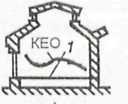 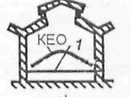 3.   4. 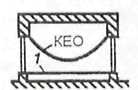 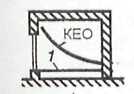 29.Стандарты ССБТ:ГОСТ12.3.025-80ГОСТ12.2.003-91ГОСТ 12.0.004-90ГОСТ 12.4.011-89Стандарты ССБТ:ГОСТ12.3.025-80ГОСТ12.2.003-91ГОСТ 12.0.004-90ГОСТ 12.4.011-89Нормативно-техническая документациясодержит:Общие требования…1.-безопасности при обработке металлов резанием2. безопасности к производственному оборудованию3.-к организации обучения персонала по охране труда4.-к средствам защиты работающих301.Средства коллективной защиты работающих от поражения электрическим током2. Средства индивидуальной защиты работающих от поражения электрическим током1.Средства коллективной защиты работающих от поражения электрическим током2. Средства индивидуальной защиты работающих от поражения электрическим током1. Заземление оборудования 2. Перчатки диэлектрические   3.Изолирующие подставки   4.Занулениние  установок,  5. Инструмент с изолированными рукоятками 6. Защитное отключение станка31.Расположите по времени проведения инструктажи по охране труда1.2.34Расположите по времени проведения инструктажи по охране труда1.2.34первичный на рабочем месте; повторный; внеплановый; вводный;